МИНИСТЕРСТВО ОБРАЗОВАНИЯ И НАУКИ РОССИЙСКОЙ ФЕДЕРАЦИИ ФЕДЕРАЛЬНОЕ ГОСУДАРСТВЕННОЕ БЮДЖЕТНОЕ ОБРАЗОВАТЕЛЬНОЕ УЧРЕЖДЕНИЕ ВЫСШЕГО ОБРАЗОВАНИЯ «МОСКОВСКИЙ ГОСУДАРСТВЕННЫЙ ЮРИДИЧЕСКИЙ УНИВЕРСТИТЕТ ИМЕНИ О.Е. КУТАФИНА (МГЮА)»Университета имени О.Е. Кутафина (МГЮА) Оренбургский институт (филиал)РАБОЧАЯ ПРОГРАММАпроизводственнАЯ ПРАКТИКА (В ОРГАНАХ ПРЕДВАРИТЕЛЬНОГО РАССЛЕДОВАНИЯ)(Б2.П.2) (Год набора  - 2018)Направление подготовки 40.03.01 ЮриспруденцияКвалификация (степень) выпускника - бакалаврФорма обучения: очная, очно-заочная, заочная Оренбург   2018Составитель к.ю.н., доцент 		Д.П.ВеликийРецензент к.ю.н., доцент 		А.А. ШамардинРабочая программа обсуждена и одобрена на заседании кафедры Уголовно-процессуальногоправа и криминалистики Оренбургского института (филиала) Университета имени О.Е. Кутафина (МГЮА) 01.09.2018г.ПРОГРАММА ПРАКТИКИ	Производственная практика в органах предварительного расследования организуется и проводится в Оренбургском институте (филиале) Университета имени О.Е. Кутафина в соответствии с ФГОС ВО, утверждённым приказом Министерства образования и науки Российской Федерации от 1 декабря 2016 г. N 1511, Положением о практике обучающихся, осваивающих основные профессиональные образовательные программы высшего образования, утверждённым приказом Министерства образования и науки Российской Федерации от 27 ноября 2015 г. N 1383, Положением о порядке проведения практики обучающихся по программам бакалавриата и специалитета федерального государственного бюджетного образовательного учреждения высшего образования «Московский государственный юридический университет имени О.Е. Кутафина (МГЮА)», утверждённого приказом ректора от 30 июня 2017 г. № 282, а также настоящей рабочей программой.1. ВИД, ТИПЫ, ФОРМЫ И СПОСОБЫ ПРОВЕДЕНИЯ ПРОИЗВОДСТВЕННОЙ ПРАКТИКИВид. Производственная практика является практикой по получению профессиональных умений и опыта профессиональной деятельности по расследованию преступлений.Тип. Производственная практика является внешней практикой и проводится в органах предварительного расследования правоохранительных органов, в структуре которых имеются соответствующие подразделения следствия или дознания.Формы. Производственная практика может проводиться как непрерывно, так и путем чередования или параллельно с учебными аудиторными занятиями по дням (неделям) при условии обеспечения связи между теоретическим обучением и содержанием практики.Производственная рассредоточенная практика проводится параллельно с учебными аудиторными занятиями в течение учебного года; предусматривает проведение практических занятий с обучающимися в  Университете и (или) во внешних организациях - в органах предварительного расследования правоохранительных органов, в структуре которых имеются соответствующие подразделения следствия или дознания.Способы.Практика может проводиться как в органах предварительного расследования, территориально расположенных в г. Оренбурге (стационарная) так и в территориальных подразделениях органов предварительного расследования, расположенных в населённых пунктах Оренбургской области, а также в других субъектах Российской Федерации (выездная). При наличии сходства системы предварительного расследования Российской Федерации с системой предварительного расследования зарубежного государства, практика может проводиться в органах предварительного расследования (или органах, осуществляющих аналогичные функции) зарубежного государства по согласованию с руководителем практики.Также производственная практика может проводиться на базе учебных площадок кафедр.2. ПЛАНИРУЕМЫЕ РЕЗУЛЬТАТЫ ОБУЧЕНИЯ ПРИ ПРОХОЖДЕНИИ ПРАКТИКИ, соотнесённые с планируемыми результатами освоения образовательной программы3. МЕСТО ПРОИЗВОДСТВЕННОЙ ПРАКТИКИ В СТРУКТУРЕ ОБРАЗОВАТЕЛЬНОЙ ПРОГРАММЫ	Производственная практика Б2.П.2 относится к Блоку 2 "Практики", который в полном объеме относится к вариативной части образовательной программы.Практика - вид учебной деятельности, направленной на формирование, закрепление, развитие практических навыков, компетенций в процессе выполнения определенных видов работ, связанных с будущей профессиональной деятельностью.Практика является обязательной составной частью образовательной программы высшего образования и проводится в соответствии с утвержденными рабочими учебными планами, календарным учебным графиком, программой практики и Положением о порядке проведения практики обучающихся по программам бакалавриата и специалитета федерального государственного бюджетного образовательного учреждения высшего образования «Московский государственный юридический университет имени О.Е. Кутафина (МГЮА)».Производственная практика в органах предварительного расследования базируется на предварительном освоении таких предметов как "Судоустройство и правоохранительные органы", "Уголовное право", "Уголовный процесс", и, в свою очередь, служит основой для прохождения студентом государственной итоговой аттестации (в первую очередь, экзамена практической направленности). Студент, направляемый для прохождения производственной практики в органы предварительного расследования должен обладать знаниями по организации органов предварительного расследования в РФ, основам квалификации преступлений, организации и порядку проведения предварительного расследования.	Логическая и содержательно-методическая связь производственной практики с другими частями образовательной программы проявляется в углубленном ознакомлении с деятельностью органов предварительного расследования.4. Объём и продолжительность практикиОбъём производственной практики в органах предварительного расследования составляет 6 зачётных единиц, продолжительность – определяется рабочими учебными планами, календарным учебным графиком и составляет, как правило, для непрерывной формы - 2 недели, для рассредоточенной формы – в течение учебного года, параллельно с учебными аудиторными занятиями (216 академических часов).5. Структура и Содержание практики в органах предварительного расследования	До начала практики руководитель практики от Университета проводит консультации (занятия) по вопросам практики, на которых конкретизирует задачи практики. После этого студентам перед прохождением практики инспектором выдаются направление, дневник практики, индивидуальное задание на практику. Направления на практику, дневник и индивидуальное задание выдаются студенту после того, как он ознакомится с программой практики и пройдет консультацию с преподавателем - руководителем практики, о чем делается отметка в дневнике прохождения практики.	Студент обязан ежедневно (кроме выходных и праздничных дней) посещать место практики, подчиняться графику работы органа, являющегося местом практики.	При прохождении практики студент должен изучить следующие аспекты деятельности следователя (дознавателя):	деятельность на стадии возбуждения уголовного дела;	производство следственных действий (принятие решения о производстве следственного действия, производство следственного действия, ведение протокола следственного действия, процессуальное закрепление доказательств, назначение судебной экспертизы);	привлечение в качестве обвиняемого, предъявление обвинения, допрос обвиняемого;	избрание меры уголовно-процессуального принуждения;	поддержание ходатайств в суде;	признание потерпевшим;	приостановление предварительного следствия, работа следователя по приостановленным делам;	прекращение и окончание уголовного дела, составление обвинительного заключения (обвинительного акта или постановления);	принятие мер по устранению обстоятельств, способствовавших совершению преступления	Студент присутствует с разрешения следователя при производстве следственных и иных процессуальных действий.	Студент с разрешения руководителя практики и суда присутствует на судебных заседаниях по рассмотрению жалоб в порядке ст. 125 УПК РФ, а также при даче судом согласия на ограничение конституционных прав граждан при проведении процессуальных действий или принятие решений об избрании меры пресечения (принуждения).	Студент готовит проекты процессуальных решений, принимаемых на стадии предварительного расследования по уголовным делам, а также проекты ходатайств, представлений и иных документов.	Во время прохождения практики студент обязан подчиняться правилам внутреннего распорядка, нормам по охране труда, соблюдать трудовую дисциплину, своевременно и тщательно выполнять указания руководителя практики (практического работника). В случае необходимости по требованию руководителя практики студент даёт подписку о неразглашении данных предварительного расследования.	Выполняет индивидуальное задание для прохождения практики.	Получает характеристику с места практики и формирует отчётные материалыв соответствии с программой практики, индивидуальным заданием руководителя практики.	Знакомится с письменной рецензией руководителя практики от Университета, устраняет ошибки и замечания, содержащиеся в отчёте, готовит ответы на вопросы, поставленные в рецензии, защищает отчёт.6. ФОРМЫ ОТЧЕТНОСТИ	По итогам прохождения практики обучающийся обязан представить:	1.Характеристику на бланке организации, подписанную руководителем практики по месту её прохождения и заверенную печатью учреждения.	В характеристике указывается фамилия, имя, отчество студента, место и сроки прохождения практики. Также в характеристике должны быть отражены:	- полнота и качество выполнения программы практики, отношение студента к выполнению заданий, полученных в период практики, оценка результатов практики студента;	- проявленные студентом профессиональные и личные качества;	- выводы о профессиональной пригодности студента.	2. Отчётные материалы:	2.1. Дневник практики, в котором указывается дата и краткое описание выполняемых работ. Записи в дневнике производятся студентом ежедневно и заверяются печатью и подписью руководителя практики по месту ее прохождения за каждый день практики.2.2. Отчет по практике в форме эссе, котором отражаются:	место и время прохождения практики;	план практики, составленный вместе с руководителем по месту практик;	описание выполненной работы по разделам программы; 	содержание наиболее интересных дел, документов, изученных студентом в процессе практики;	содержание следственных действий, на которых присутствовал обучающийся;	затруднения и сложные вопросы, возникшие при изучении конкретных дел и материалов;	предложения по совершенствованию организации и деятельности органов предварительного расследования, уголовно-процессуального и уголовного законодательства;	результаты выполнения индивидуального задания.	Отчет не должен быть повторением дневника или пересказом программы практики, учебника, законов или подзаконных актов. Объём отчета 10-12 страниц (формат А4, шрифт текста — Times New Roman, 14, междустрочный интервал -1,5). Текст печатается на одной стороне листа.	2.3. Проекты процессуальных документов, составленные самостоятельно студентом на основании изученных уголовных дел, а также в ходе предварительного расследования:	- постановления о возбуждении уголовного дела;	- постановления об отказе в возбуждении уголовного дела;	- постановления о признании потерпевшим;	- постановления о назначении экспертизы;	- протокол 2-х следственных действий (по выбору студента);	- постановления о привлечении в качестве обвиняемого (для предварительного следствия);	- постановления об избрании меры пресечения;	- постановление о приостановлении уголовного дела;	- постановление о прекращении уголовного дела;	- обвинительного заключения;	- обвинительного постановления или обвинительного акта (для дознания).	В проектах процессуальных документов должны проставляться даты, соответствующие времени прохождения практики, а в качестве Ф.И.О. субъекта, принимающего решение или составившего протокол, указываются Ф.И.О. студента, проходящего практику. Проекты процессуальных документов не могут представлять собой ксерокопии из уголовных дел.Отчетные материалы и характеристика регистрируются инспектором института (филиала) и передаются для проверки руководителю практики от Университета. Студенты, чьи отчетные материалы или характеристика оформлены неполно или небрежно к защите практики не допускаются.	Представленные студентом характеристика и отчетные материалы практики передаются преподавателю - руководителю практики для рецензирования и оценки ее результатов. При положительной рецензии студент допускается к защите отчета о практике.Во время защиты студент должен ответить на вопросы, поставленные преподавателем в рецензии.7. ОЦЕНОЧНЫЕ МАТЕРИАЛЫ	Оценочные материалы для проведения промежуточной аттестации по производственной практике предназначены для аттестации обучающихся на соответствие их персональных достижений запланированным результатам обучения при прохождении практики, соотнесённых с планируемыми результатами освоения образовательной программы. 	Оценочные материалы для проведения промежуточной аттестации по практике включают:	- примерный перечень вопросов для постановки при рецензировании отчёта о практике;	- примерная структура индивидуального задания на практику	- критерии оценивания.Вопросы при рецензировании отчётаСтруктура органа предварительного расследования – места прохождения практики.Подследственность уголовных дел органу предварительного расследования.Основные нормативно-правовые акты, регламентирующие деятельность органа – места прохождения практики.Полномочия следователя.Понятие и полномочия руководителя следственного органа.Понятие и полномочия следователя-криминалиста.Процессуальное взаимодействие следователя и руководителя следственного органа.Орган дознания: понятие, виды, полномочия.Начальник органа дознания, его полномочия.Начальник подразделения дознания.Дознаватель.Процессуальное взаимодействие дознавателя с начальником органа дознания и начальником подразделения дознания.Прокурорский надзор за предварительным следствием и за дознанием. Сходство и различия полномочий прокурора по надзору за предварительным следствием и дознанием.Судебный контроль деятельности следователя и дознавателя. Порядок составления и оформления процессуальных решений, ходатайств, представлений, фиксирование хода следственных действий (по выбору рецензента, исходя из содержания отчёта). Порядок и процессуальное оформление применения мер уголовно-процессуального принуждения (по выбору рецензента, исходя из содержания отчёта).Планирование расследования.Организация делопроизводства в органе предварительного расследования.Выявление недостатков работы органа предварительного расследования и разработка предложений по совершенствованию существующего порядка работы.Примерная структура индивидуального задания на производственную практику	Руководителем практики от Университета выбирается один из предложенных вариантов индивидуальных заданий или по согласованию со студентом, исходя из сферы его интересов, формирует другое задание.Задание № 1План расследования	Составить план расследования по уголовному делу, изученному студентом в ходе практики. УТВЕРЖДАЮ	 СОГЛАСЕНРуководитель следственного отдела             Начальник отдела полиции № ___по ___________ административному             МУ МВД России «__________________»округу города ____________________                                    майор юстиции                                                полковник полиции___________________________________   ____________________________________«____» ______ 20__ года                                   «____» _________ 20__ года 	ПЛАНсовместных оперативно-следственных мероприятий по уголовному делу № _______________г. ______________                                                                                               "___" _____ 20____ г.Исходные данные:__ _______.2017г., около 10 часов 00 минут, на участке лесополосы, расположенном в 50 метрах к Западу от дома № 100 по улице ________ города ___________, обнаружен труп неустановленного мужчины с признаками насильственной смерти в виде _____________________ ___________________________________________________________________________________ ______________________________________________________________________________ .___.  _____ 20__ по данному факту следственным отделом по _________________ административному округу города __________ следственного управления Следственного комитета Российской Федерации по ___________________  области возбуждено уголовное дело № _____________ по признакам преступления, предусмотренного ч. 1 ст. 105 УК РФ.Проведенными оперативными мероприятиями личность трупа обнаруженного мужчины была установлена, им оказался ________________________, "___" __________  _______ года рождения.Согласно выписке из журнала регистрации трупов в судебно-медицинском морге, смерть _________________ наступила вследствие ________________, повреждения _________________.        В целях раскрытия данного преступления, установления  виновных лиц и привлечения их к уголовной ответственности, необходим совместный с ОП № _____ МУ МВД России «_________________» план  следственных и оперативно- розыскных мероприятий.   Версии по делу:Версия № 1.Преступление в отношении ___________________- совершено лицами из числа ранее судимых, ведущих антиобщественный образ жизни, злоупотребляющих спиртным напитками или наркотическими веществами, проживающими в районе совершения преступления.Версия № 2.Преступление в отношении ________________________ совершено лицами, ранее знакомыми с погибшим, на фоне распития спиртных напитков.Версия № 3.____________________________ покончил жизнь самоубийством.Обстоятельства, общие для всех версий:1. Какие телесные повреждения выявлены при судебно-медицинской экспертизе трупа ______________________, их локализация, время причинения, причинная связь между телесными повреждениями и наступившими последствиями в виде смерти – назначение СМЭ трупа, получение заключения СМЭ трупа.Следователь. Срок до ___________________.2. Установление повреждений и других следов на предметах одежды потерпевшего, получение образца крови трупа потерпевшего, назначение соответствующих судебных экспертиз.Следователь. Срок до ___________________ .3. Установление свидетелей, в т.ч. очевидцев преступления, которые видели лицо, совершившее преступление – провести подворный и поквартирный обход жилых домов, расположенных в районе обнаружения потерпевшего, допросы указанных лиц. Следователь, ОУР. Срок до ______________-.4. Сбор данных, характеризующих личность потерпевшего, запросы информации в ОНД и ОПНД, ИЦ УВД Оренбургской области, запросы характеристики по месту жительства.Следователь. Срок до __________________.5. Установить и признать кого-либо из родственников в качестве потерпевшего по уголовному делу. Следователь. Срок до ___________________. Мероприятия по версии № 11. Направить поручение сотрудникам ОУР на установление и проверку на причастность к совершению преступления лиц, ранее судимыми, ведущими антиобщественный образ жизни, злоупотребляющих спиртными напитками или наркотическими веществами, проживающими в районе совершения преступления и в г. ______________;2.Отработать на причастность к совершению преступления в отношении _________________ указанных лиц;3. Направить отдельное поручение сотрудникам ОУР на предмет установления возможных очевидцев совершенного в отношении _______________ преступления;4. Допросить свидетелей, которым известны обстоятельства произошедшего в отношении _______________ преступления;5. Назначить по изъятым с места происшествия предметам судебную молекулярно-генетическую экспертизу;Исполнитель: следователь _______________, сотрудники отдела полиции № ___ МУ МВД России «_______________________». Срок до ______________Мероприятия по версии № 21.Направить поручение сотрудникам ОУР на установление круга общения _______________, его близких друзей и знакомых;2. Провести комплекс оперативно-розыскных мероприятий с целью проверки возможной причастности данных лиц к совершению указанного преступления;3. Путем допросов родственников и друзей потерпевшего установить лиц, с которыми у _______________ в прошлом были конфликты. Проверить оперативным путем указанных лиц на причастность к совершенному преступлению;Исполнитель: следователь _______________, сотрудники ОП № ___ МУ МВД России «________________». Срок до ___________________.Мероприятия по версии № 31.Направить поручение сотрудникам ОУР на установление личности _______________, допросить в качестве свидетелей родственников последнего, в качестве потерпевшей признать его мать, установить иных очевидцев преступления.2. Собрать в отношении _______________ исчерпывающий характеризующий материал.3. Путем назначения соответствующей ____________ экспертизы, установить, мог ли _______________ сам себе нанести телесные повреждения, то есть доступна ли локализация (местоположение) имевшихся телесных повреждений для нанесения собственной рукой.Исполнитель: следователь _______________, сотрудники ОП № _____ МУ МВД России «___________________». Срок до незамедлительно.Старший следовательстарший лейтенант юстиции                                                           _______________Задание № 2Анализ практики избрания меры пресечения	На основе изученных в ходе практики уголовных дел (дел, находящихся или находившихся в производстве у следователей отдела – места практики) проанализировать практику избрания различных мер пресечения в ходе предварительного расследования. Заполнить таблицу:	Проанализировав полученные результаты сделать выводы об имеющихся закономерностях или об их отсутствии.Задание № 3.Анализ практики отказа в возбуждении уголовных делНа основе изученных в ходе практики материалов уголовных дел (находящихся или находившихся в производстве у следователей отдела – места практики) проанализировать практику отказа в возбуждении уголовного дела. Заполнить таблицу:	Проанализировав полученные результаты сделать выводы об имеющихся закономерностях или об их отсутствии.Задание № 4.Анализ практики прекращения уголовных дел или уголовного преследованияЗадание № 5.Анализ эффективности работы органов расследования по приостановленным делам	Проанализировав полученные результаты сделать выводы об имеющихся закономерностях или об их отсутствии.Критерии оценивания 8. ПЕРЕЧЕНЬ УЧЕБНОЙ ЛИТЕРАТУРЫ, РЕСУРСОВ СЕТИ ИНТЕРНЕТ  И ИНФОРМАЦИОННЫХ ТЕХНОЛОГИЙОсновная литература	1. Уголовный процесс. Учебник для бакалавров. Отв. Ред. Воскобитова Л.А. М., 2013 г.Дополнительная литература	1. Безлепкин Б.Т. Настольная книга следователя и дознавателя. 3-е изд., перераб. и доп. - "Проспект", 2013 г.Ресурсы сети интернет	1. Сайт Следственного управления Следственного комитета Российской Федерации по Оренбургской области –
URL: http://oren.sledcom.ru/	Сайт "Консультант Плюс" (интернет версия) Руководство для следователя и его общественного помощника: Учебно-практическое пособие" (отв. ред. Ю.П. Гармаев). - Подготовлен для системы Консультант Плюс, 2010.URL:http://www.consultant.ru/edu/student/download_books/book/garmaev_up_rukovodstvo_dlja_sledovatelja_ego_obshhestvennogo_pomoshhnika/
Информационно-справочные системы	1. ИПС "Консультант Плюс"	2. ИПС "Гарант"9. МАТЕРИАЛЬНО-ТЕХНИЧЕСКАЯ БАЗА	Консультации со студентами перед началом производственной практики, после прохождения производственной практики, защита отчёта по производственной практике проводятся в учебных аудиториях по адресу: г. Оренбург, ул. Комсомольская, 50, согласно утверждённому расписанию. Практика проводится согласно заключённым договорам на базе органов предварительного расследования:	1. Следственного управления Следственного комитета Российской Федерации по Оренбургской области (в территориальных подразделениях).	2. Подразделений следствия и дознания УМВД по Оренбургской области.	3. Подразделений следствия и дознания УФСБ по Оренбургской области.	4. Подразделений дознания органов исполнительной власти.	5. В подразделениях следствия и дознания других субъектов РФ, а также в подразделениях следствия и дознания, либо подразделениях, выполняющих аналогичные функции в зарубежных странах.	6. На базе учебной площадки кафедры уголовно-процессуального права и криминалистики в Следственном управлении Следственного комитета Российской Федерации по Оренбургской области.	При подготовке отчётных материалов и подготовке к защите студент может использовать компьютерную технику с доступом в интернет, ЭБС.ПРИЛОЖЕНИЯПриложение 1.Дневник практики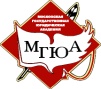 Министерство образования и науки Российской Федерациифедеральное государственное бюджетное образовательное учреждение высшего образования«Московский государственный юридический университет имени О.Е. Кутафина»Университет имени О.Е. Кутафина (МГЮА)Оренбургский институт (филиал)ДНЕВНИКПРОХОЖДЕНИЯПРОИЗВОДСТВЕННОЙ ПРАКТИКИПутевкаФамилия ____________________________________________________________Имя, отчество_________________________________________________________Курс_________________________________________________________________Место практики:______________________________________________________Срок прохождения: с «_____»__________  по  «_____»_______________20____ г.Место практики:______________________________________________________Срок прохождения: с «_____»__________  по  «_____»___________20____ г. Руководитель практики от кафедры______________________________________Дата проведения консультации  «_____»_______________20____г.Подпись о проведении консультации  ___________________________________Заведующий отделением ________________________________________________М.П.			Прохождение практикиУчебную практику проходил в_________________________________________________________________________________________________________________расположенной по адресу:_________________________________________________Руководитель практики в организации (указать полные ФИО, должность,рабочий телефон)______________________________________________________________Срок прохождения: с «_____»__________  по  «_____»___________20____ г.Подпись руководителя практики в организации ___________________________М.П.Учебную практику проходил в_________________________________________________________________________________________________________________расположенной по адресу:_________________________________________________Руководитель практики в организации (указать полные ФИО, должность, рабочий телефон)______________________________________________________________Срок прохождения: с «_____»__________  по  «_____»___________20____ г.Подпись руководителя практики в организации ___________________________М.П.Приложение 2.Направление на практику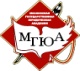 Министерство образования и науки Российской Федерациифедеральное государственное бюджетное образовательное учреждение высшего образованияУниверситет имени О.Е. Кутафина (МГЮА)Оренбургский институт (филиал) НАПРАВЛЕНИЕ  НА  УЧЕБНУЮ (ПРОИЗВОДСТВЕННУЮ), ПРАКТИКУ«_____»______________201___ г.							№________						_________________________________________________						_________________________________________________	В соответствии с учебным планом по направлению подготовки 40.03.01. Юриспруденция (уровень бакалавриата) Оренбургский институт (филиал) «Московского государственного юридического  университета  им. О.Е. Кутафина  (МГЮА)»  направляет  к  Вам  студента _____ курса ______ группы ______________________________________ для  прохождения учебной (производственной)  практики  с «____»_____________   по  «_____»______________ 201__ г.	Прошу Вас назначить руководителя практики студенту и обеспечить повседневное руководство и контроль за ее прохождением.Заместитель директора											____________Приложение 3.Индивидуальное задание 1Ф.И.О. студента __________________Вид практики производственнаяМесто прохождения ___________________________________________Период прохождения __________________________________________Суть индивидуального задания:	Составить план расследования по уголовному делу, изученному студентом в ходе практики (Задание 1 согласно Программе практики). Задание получил студент ________________________________________Задание выдал руководитель от Университета __________________________Задание согласовано с руководителем от профильной организации (места практики ______________________________________________________Индивидуальное задание 2Ф.И.О. студента __________________Вид практики производственнаяМесто прохождения ___________________________________________Период прохождения __________________________________________Суть индивидуального задания: Анализ практики избрания меры пресечения	На основе изученных в ходе практики уголовных дел (дел, находящихся или находившихся в производстве у следователей отдела – места практики) проанализировать практику избрания различных мер пресечения в ходе предварительного расследования. Заполнить таблицу:	Проанализировав полученные результаты сделать выводы об имеющихся закономерностях или об их отсутствии.Задание получил студент ________________________________________Задание выдал руководитель от Университета __________________________Задание согласовано с руководителем от профильной организации (места практики ______________________________________________________Индивидуальное задание 3Ф.И.О. студента __________________Вид практики производственнаяМесто прохождения ___________________________________________Период прохождения __________________________________________Суть индивидуального задания:	Анализ практики отказа в возбуждении уголовных делНа основе изученных в ходе практики материалов уголовных дел (находящихся или находившихся в производстве у следователей отдела – места практики) проанализировать практику отказа в возбуждении уголовного дела. Заполнить таблицу:	Проанализировав полученные результаты сделать выводы об имеющихся закономерностях или об их отсутствии.Задание получил студент ________________________________________Задание выдал руководитель от Университета __________________________Задание согласовано с руководителем от профильной организации (места практики ______________________________________________________Индивидуальное задание 4Ф.И.О. студента __________________Вид практики производственнаяМесто прохождения ___________________________________________Период прохождения __________________________________________Суть индивидуального задания:	Анализ практики прекращения уголовных дел или уголовного преследованияПроанализировав полученные результаты сделать выводы об имеющихся закономерностях или об их отсутствии.Задание получил студент ________________________________________Задание выдал руководитель от Университета __________________________Задание согласовано с руководителем от профильной организации (места практики ______________________________________________________Индивидуальное задание 5Ф.И.О. студента __________________Вид практики производственнаяМесто прохождения ___________________________________________Период прохождения __________________________________________Суть индивидуального задания:	Анализ эффективности работы органов расследования по приостановленным делам	Проанализировав полученные результаты сделать выводы об имеющихся закономерностях или об их отсутствии.Задание получил студент ________________________________________Задание выдал руководитель от Университета __________________________Задание согласовано с руководителем от профильной организации (места практики ______________________________________________________Индивидуальное задание 6 (разрабатывается преподавателем, исходя из научных интересов студента)Ф.И.О. студента __________________Вид практики производственнаяМесто прохождения ___________________________________________Период прохождения __________________________________________Суть индивидуального задания:________________________________________________________________________________________________________________________________________________________________________________________________________________________________________________________________________________________________________________________________________________________________________________________________________________________________________________________________________________________________________________________________________________________________________________________________________________________________________________________________________________ .Критерии выполнения:________________________________________________________________________________________________________________________________________________________________________________________________________________________________________________________________________________________________________________________________________________________________________________________________________Задание получил студент ________________________________________Задание выдал руководитель от Университета __________________________Задание согласовано с руководителем от профильной организации (места практики ______________________________________________________Приложение 4. Образец титульного листа отчета о практикеМинистерство образования и науки Российской Федерациифедеральное государственное бюджетное образовательное учреждениевысшего образованияУниверситет имени О.Е. Кутафина (МГЮА)Оренбургский институт (филиал) Кафедра уголовно-процессуального права и криминалистикиИванов Петр Иванович ОТЧЕТ о прохождении учебной (или производственной) практикистудента(ки) __ курса ____группы дневного(или заочного, ОНДО) отделения очной (или очно-заочной, заочной) формы обученияРуководитель от Университета:________________________(ученая степень, звание, фамилия)Дата сдачи: ___________________________________Дата и результат рецензирования:	 ________________Дата защиты: _________________________________Оценка: ______________________________________Оренбург-20__Код компетенцииРезультаты освоения образовательной программыПланируемые результаты обученияОПК-3способность добросовестно исполнять профессиональные обязанности, соблюдать принципы этики юристаумение применять нравственные нормы и правила поведения при осуществлении профессиональной деятельности; добросовестно относиться к исполнению профессиональных обязанностейОПК-5способностью логически верно, аргументированно и ясно строить устную и письменную речьумение логически верно,аргументированно, ясно строить устную и письменную речьПК-5способностью применять нормативные правовые акты, реализовывать нормы материального и процессуального права в профессиональной деятельностиумение правильно выбирать и анализировать нормы процессуального и материального законодательства, применяемые в  профессиональной деятельности  ПК-6способностью юридически правильно квалифицировать факты и обстоятельстваумение самостоятельно решать проблемы, связанные с толкованием и применением соответствующих правовых нормПК-7владением навыками подготовки юридических документовумение определять содержание и особенности процесса подготовки процессуальных документов.ПК-13способностью правильно и полно отражать результаты профессиональной деятельности в юридической и иной документацииумение составлять основные юридические документы ПК-15способностью толковать нормативные правовые актыумение анализировать содержание правовых норм, использовать различные приемы толкования для уяснения точного смысла нормы при осуществлении профессиональной деятельности.Этапы практикиТрудоёмкость (в академических часах)Формы текущего контроляПодготовительный этапВыбор места практики, консультация по задачам практики и ожидаемым результатам, получение индивидуального задания практики, направления на практику4Консультирование руководителем практики от УниверситетаОсновной этапДеятельность обучающегося по месту прохождения практики, участие в процессуальных действиях, составление проектов документов, выполнение индивидуального задания практики188Составление плана практики и контроль со стороны руководителя практики по месту её прохождения.Координация и контроль процесса прохождения практики со стороны руководителя от УниверситетаАналитический этапПодготовка отчёта по практике, самостоятельная работа по отбору, анализу, оценке и систематизации отчётных материалов20Собеседование с руководителем практики от УниверситетаЗаключительный этапПодготовка к защите, анализ рецензии руководителя практики и защита отчётных материалов.4Письменное рецензировании отчётных материалов, устная защита отчётных материаловВид меры пресеченияСостав преступленияКатегория преступленияФорма виныВозраст обвиняемогоПол обвиняемогоПризнание/не признание виныНаличие рецидиваНаличие соучастниковОснование отказа в возбуждении уголовного делаСостав преступленияСрок, в течение которого принято решение об отказеОбжаловалось ли постановление об отказеОтменялось ли постановление об отказеОснования прекращения уголовного дела или уголовного преследованияСостав преступленияКатегория преступленияФорма виныВозраст обвиняемогоПризнание/не признание виныИзбиравшаяся мера уголовно-процессуального принуждения (задержание, мера пресечения, иная мера принуждения)Продолжительность предварительного расследованияОснования приостановления предварительного следствияДействия следователя после приостановления предварительного следствия (ч.2 ст. 209 УПК РФ)Основания возобновления (если возобновлялось)В итоге уголовное дело прекращеноВ итоге уголовное дело направлено в суд с обвинительным заключениемЗачтеноСтудентом подготовлены и своевременно в соответствии с установленными требованиями представлены характеристика и отчётные материалы о прохождении практики. Дневник заполнен, отражены все дни прохождения практики, эссе выполнено самостоятельно, в тексте отсутствуют заимствования, проекты процессуальных документов представлены в полном объёме, выполнены правильно или с незначительными неточностями. Выполнено индивидуальное задание на практику. На защите студент свободно беседует с преподавателем по тематике предложенных вопросов.Не зачтеноОтчет не подготовлен или подготовлен с существенными недочетами. Дневник заполнен с нарушениями и (или) отражает ход практики не в полном объёме. Эссе выполнено с заимствованиями, существенными ошибками, имеются ссылки на отменённые нормы законодательства или подзаконных актов. Индивидуальное задание не выполнено или выполнено в неполном объёме или с существенными ошибками.Студент не владеет основными терминами и определениями в области предварительного расследования и не может ответить на контрольные вопросы.Месяц и числоКраткое содержание выполненных работПодпись руководителя и печать«Московский государственный юридический университет имени О.Е. Кутафина (МГЮА)»Вид меры пресеченияСостав преступленияКатегория преступленияФорма виныВозраст обвиняемогоПол обвиняемогоПризнание/не признание виныНаличие рецидиваНаличие соучастниковОснование отказа в возбуждении уголовного делаСостав преступленияСрок, в течение которого принято решение об отказеОбжаловалось ли постановление об отказеОтменялось ли постановление об отказеОснования прекращения уголовного дела или уголовного преследованияСостав преступленияКатегория преступленияФорма виныВозраст обвиняемогоПризнание/не признание виныИзбиравшаяся мера уголовно-процессуального принуждения (задержание, мера пресечения, иная мера принуждения)Продолжительность предварительного расследованияОснования приостановления предварительного следствияДействия следователя после приостановления предварительного следствия (ч.2 ст. 209 УПК РФ)Основания возобновления (если возобновлялось)В итоге уголовное дело прекращеноВ итоге уголовное дело направлено в суд с обвинительным заключением«Московский государственный юридический университет имени О.Е. Кутафина (МГЮА)»